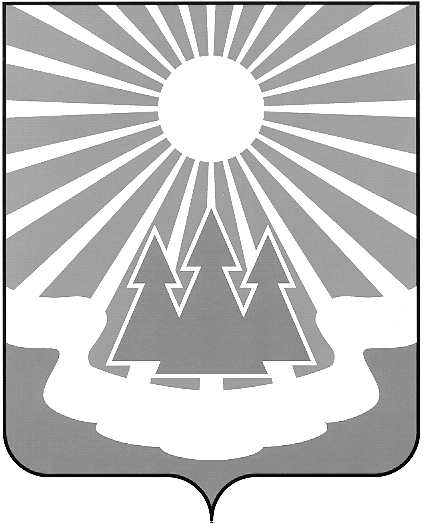 Администрация
муниципального образования «Светогорское городское поселение»
Выборгского района Ленинградской областиПОСТАНОВЛЕНИЕ	В соответствии с Постановлением администрации МО «Светогорское городское поселение» от 12.09.2013г. № 255 «Об утверждении Порядка разработки, реализации 
и оценки эффективности муниципальных программ МО «Светогорское городское поселение", администрация МО «Светогорское городское поселение»П О С Т А Н О В Л Я Е Т:1.​ Утвердить отчет о реализации мероприятий муниципальной программы «Формирование комфортной городской среды на территории МО «Светогорское городское поселение» утвержденной постановлением администрации МО "Светогорское городское поселение" от 28.12.2017г. № 652 (в редакции постановлений от 11.04.2018 № 194, 16.05.2018 № 248), за 1 полугодие 2018 года (приложение 1).2.​ Разместить настоящее постановление на официальном сайте МО «Светогорское городское поселение» www.mo-svetogorsk.ru в разделе «Документы/Нормативные правовые акты».3. Контроль за исполнением настоящего постановления оставляю за собой.И. о. главы администрации 	                     		                                        А.А. Ренжин Исполнитель: Антонова А.Ю.Согласовано: Андреева Л.А.        Ковшарь  Н.В.         Горюнова Г.Е.        Захарова Н.Л.	   Разослано: в дело, по списку согласования, сайт            Приложение № 1к Постановлению № 151от «03» апреля 2018 годаОтчето реализации мероприятий муниципальной программы 
«Формирование комфортной городской среды на территории МО «Светогорское городское поселение»за 1 полугодие 2018 года (нарастающим итогом)                                                                         тыс.руб28.06.2018 №332Об утверждении отчета о реализации мероприятиймуниципальной программы «Формирование комфортной городской среды 
на территории МО «Светогорское городское поселение»за 1 полугодие 2018 годаОб утверждении отчета о реализации мероприятиймуниципальной программы «Формирование комфортной городской среды 
на территории МО «Светогорское городское поселение»за 1 полугодие 2018 годаОб утверждении отчета о реализации мероприятиймуниципальной программы «Формирование комфортной городской среды 
на территории МО «Светогорское городское поселение»за 1 полугодие 2018 годаОб утверждении отчета о реализации мероприятиймуниципальной программы «Формирование комфортной городской среды 
на территории МО «Светогорское городское поселение»за 1 полугодие 2018 годаМероприятия, входящие в план мероприятий программы Объем финансированияПлан на 2018 год Объем финансированияПлан на 2018 год Объем финансированияПлан на 2018 год Объем финансированияПлан на 2018 год Объем финансированияПлан на 2018 год Объем финансированияФакт за 1 полугодие 2018 года(нарастающим итогом)Объем финансированияФакт за 1 полугодие 2018 года(нарастающим итогом)Объем финансированияФакт за 1 полугодие 2018 года(нарастающим итогом)Объем финансированияФакт за 1 полугодие 2018 года(нарастающим итогом)Объем финансированияФакт за 1 полугодие 2018 года(нарастающим итогом)Отчет о выполнении мероприятийМероприятия, входящие в план мероприятий программы Всего В том числе:В том числе:В том числе:В том числе:Всего В том числе:В том числе:В том числе:В том числе:Федеральный бюджетОбластной бюджетМестный бюджет Прочие Федеральный бюджетОбластной бюджетМестный бюджет Прочие123456789101112Благоустройство дворовых территорий, в том числе:15 400 000,003 408 778,9211 221 173,53770 047,550000001.1.	Благоустройство дворовой территории по адресу: г. Светогорск ул. Спортивная д. 66 999 999,991 549 444,965 100 533,42350 021,61000000Состоялся электронный аукцион 22.06.2018. Идет процесс подписания муниципального контракта.1.2.	Благоустройство дворовой территории по адресу: пгт Лесогорский ул. Труда д. 1,33 650 000,01807 924,882 659 563,86182 511,27000000Состоялся электронный аукцион 22.06.2018. Идет процесс подписания муниципального контракта.1.3.	Благоустройство дворовой территории по адресу: дер. Лосево ул. Новая д. 6,84 750 000,001 051 409,083 461 076,25237 514,67000000Состоялся электронный аукцион 25.06.2018. Идет процесс подписания муниципального контракта.Благоустройство общественных территорий в том числе5 652 700,001 251 221,084 118 826,47282 652,45000000Благоустройство городского парка г. Светогорска5 652 700,001 251 221,084 118 826,47282 652,45000000Состоялся электронный аукцион 25.06.2018. Идет процесс подписания муниципального контракта.Итого по объектам капитальных вложений:21 052 700,004 660 000,0015 340 000,001 052 700,000000001-й квартал000002-й квартал000003-й квартал4-й квартал